Sensibilisation, information au plurilinguisme en Polynésie française (information dans les quartiers, les ‘amuira’a ...) ;Préservation, transmission des langues polynésiennes (sessions d’initiation à toutes les langues polynésiennes…) ;Information et formation aux enseignements alternatifs des langues polynésiennes dans le cadre plus large d’un projet culturel ou artistique (initiation en langues polynésiennes des personnels en contacts avec les enfants…) ;Constitution et partage de corpus en langues polynésiennes autres que la langue tahitienne dans leurs expressions traditionnelles et modernes. (bestiaires, abécédaires etc.) ;Projets d’écriture réalisables durant l’exercice en cours.Danse, musique, arts plastiques, écriture, artisanat, théâtre, art oratoire, etc.  		Thèmes des projets 100% libres tant qu’ils s’inscrivent dans une démarche de valorisation des langues, de l’identité et de la culture polynésienne.Public visé : Personnes morales, associations dont les activités exercées concernent notamment : l’étude, la préservation, la transmission et la valorisation des langues de Polynésie française.Durée : janvier à décembre 2024Examen des dossiers : mai 2024. Les dossiers de demande de subvention doivent être déposés au plus tard le 31 mars 2024 avant 12h à la Direction de la culture et du patrimoine.La Direction de la culture et du patrimoine se réserve le droit réclamer des pièces complémentaires ainsi que des informations nécessaires à l’instruction de la demande. Tout refus de communication entraine le rejet de la demande. Les données récoltées sont destinées à la Direction de la culture et du patrimoine ainsi qu’aux entités administratives ayant un intérêt à les connaitre.Le dépôt d’une demande ne vaut pas promesse de subvention.LISTE DES PIECES OBLIGATOIRE À FOURNIR (LOI DU PAYS n° 2017-32 du 2 novembre 2017 définissant les conditions et critères d'attribution des aides financières, des avances et prêts et d'octroi des garanties d'emprunt aux personnes morales autres que les communes)* Une fiche pratique est jointe à la présente pour rappeler le formalisme requis (Annexe 6).	[Annexe 1]Je soussigné(e) (Civilité)………………………..(Prénom et Nom)………………………………………………...Président(e) de l’association ………………………………………………………………………………………...certifie sur l’honneur que : L’association n’a jamais bénéficié de subvention de la part du Pays ; L’association est à jour de l’ensemble de ses obligations relatives aux subventions précédemment obtenues.(Date et signature) [Annexe 2] Première demande de subvention 	Nouvelle demande de subvention (ou renouvellement d’une demande)Je soussigné(e) (Civilité)………………………..(Prénom et nom)………………………………………………...Président(e) de l’association ………………………………………………………………………………………...Certifie sur l’honneur de l’exactitude et de la sincérité des renseignements fournis au présent dossier de demande de subvention.	(Date et signature)[Annexe 3] – Composition des organes dirigeantsNom de l’association : ……………………………………………………………………….Signature du secrétaire :                                                                                                                                          Signature du président :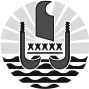 MINISTERE DE la culture---Direction de la culture et du patrimoineTe papa hiro’a ‘e faufa’a tumu[Annexe 4]Nom de l’association : ……………………………………………………………………………………………Attestation de non changement de situationJ’atteste que les pièces justificatives mentionnées dans le tableau ci-dessous, déjà transmises à la Direction de la culture et du patrimoine pour l’attribution d’une aide financière,  n’ont pas fait l’objet d’un changement depuis cette transmission ont fait l’objet d’un changement (joindre le(s) justificatif(s) correspondant)Cocher les cases correspondantes pour chaque pièce dans le tableau ci-dessous :A 	, le 	Nom et qualité du signataire : 	Signature :Toute fausse attestation expose son auteur à des poursuites pénales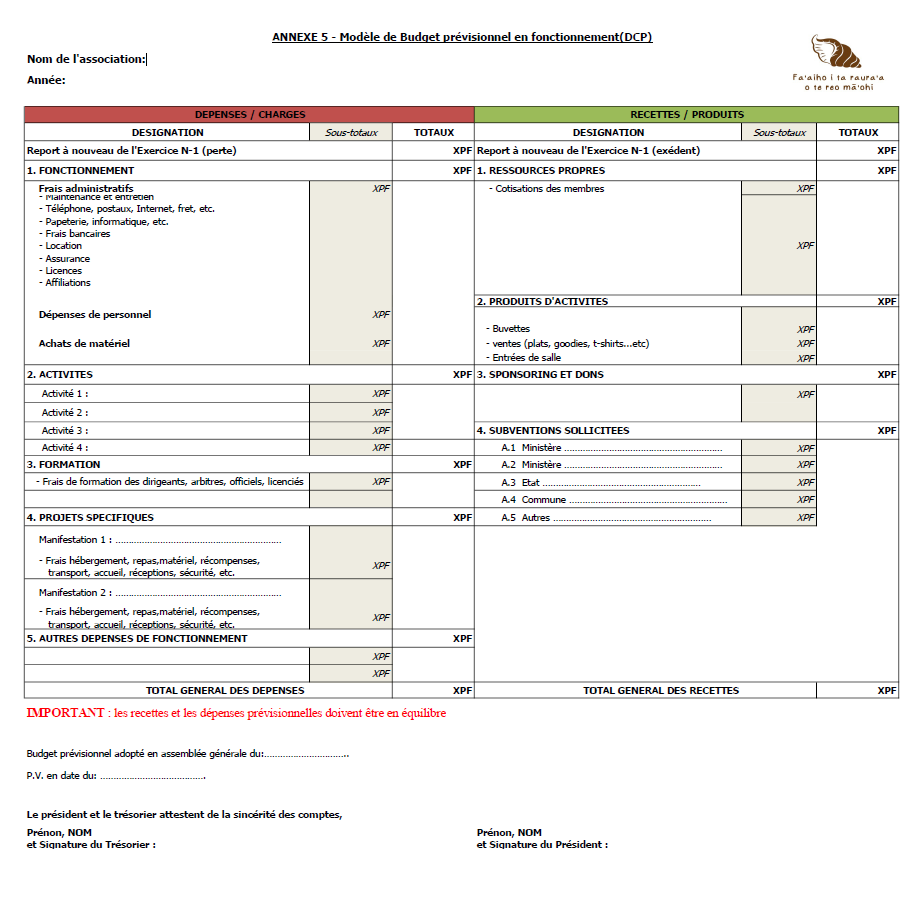  [Annexe 6]MINISTERE DE la culture ---Direction de la culture et du patrimoine Te papa hiro’a ‘e faufa’a tumu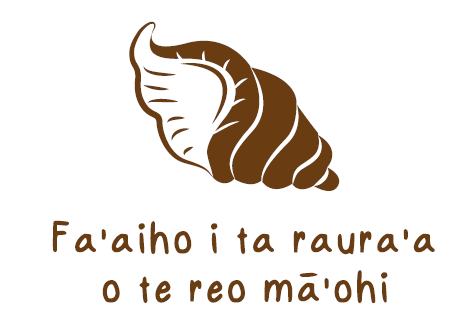 La lettre de demande de subvention motivéesignée par le président de l’association, mentionnant précisément l’objet et le montant de la subvention sollicitée auprès du Ministère de la culture.La fiche association (Annexe1)dûment signée par le président de l’association.La fiche projet (Annexe 2)dûment signée par le président de l’association.A.-	Dans le cas d’une première demande de subvention :un exemplaire des statuts en vigueur, signés par le président de l’association ou par un membre du bureau dûment habilité ;l’extrait du Journal officiel (J.O.P.F.) relatif à la constitution de l’association (ne pas confondre avec celui du renouvellement des membres du bureau ou de la modification du statut de l’association) ;l’attestation à jour d’inscription au répertoire territorial des entreprises (avis de situation – N° TAHITI) délivrée par l’institut de la statistique de la Polynésie française (I.S.P.F.) ;le relevé d’identité bancaire (R.I.B) ou postal (R.I.P) au nom de l’association, fournir obligatoirement un RIB ou RIP délivré par l’organisme bancaire ou postal concerné.la composition des organes dirigeants (bureau ou conseil d’administration de l’association…). Ce document doit comporter les noms et prénoms des membres désignés, ainsi que leurs fonctions, coordonnées (domicile, numéro de téléphone, adresse e-mail) et signatures respectives (Annexe 3) ;les actes ayant approuvé la composition du nouveau bureau (extrait JOPF, PV de l’assemblée générale…).A.-	Dans le cas d’une première demande de subvention :un exemplaire des statuts en vigueur, signés par le président de l’association ou par un membre du bureau dûment habilité ;l’extrait du Journal officiel (J.O.P.F.) relatif à la constitution de l’association (ne pas confondre avec celui du renouvellement des membres du bureau ou de la modification du statut de l’association) ;l’attestation à jour d’inscription au répertoire territorial des entreprises (avis de situation – N° TAHITI) délivrée par l’institut de la statistique de la Polynésie française (I.S.P.F.) ;le relevé d’identité bancaire (R.I.B) ou postal (R.I.P) au nom de l’association, fournir obligatoirement un RIB ou RIP délivré par l’organisme bancaire ou postal concerné.la composition des organes dirigeants (bureau ou conseil d’administration de l’association…). Ce document doit comporter les noms et prénoms des membres désignés, ainsi que leurs fonctions, coordonnées (domicile, numéro de téléphone, adresse e-mail) et signatures respectives (Annexe 3) ;les actes ayant approuvé la composition du nouveau bureau (extrait JOPF, PV de l’assemblée générale…).B.- 	Dans le cas d’une nouvelle demande de subvention : B.1-	En cas d’absence de modification des pièces officielles attestant de l’existence légale de l’association, des statuts, de la composition des organes dirigeants et du relevé d’identité bancaire ou postal, depuis l’octroi de la dernière subvention ou depuis le dépôt du dernier dossier déclaré complet :L’attestation de non changement de situation, signée par le président de l’association (Annexe 4) ;B.2-	En cas de modification des pièces citées précédemment, fournir les documents ou actes attestant les modifications intervenues :  Statuts modifiés	 Composition des organes dirigeants + Extrait JOPF             
 RIB / RIP 	 Avis de situation au répertoire territorial des entreprises (N° TAHITI)B.- 	Dans le cas d’une nouvelle demande de subvention : B.1-	En cas d’absence de modification des pièces officielles attestant de l’existence légale de l’association, des statuts, de la composition des organes dirigeants et du relevé d’identité bancaire ou postal, depuis l’octroi de la dernière subvention ou depuis le dépôt du dernier dossier déclaré complet :L’attestation de non changement de situation, signée par le président de l’association (Annexe 4) ;B.2-	En cas de modification des pièces citées précédemment, fournir les documents ou actes attestant les modifications intervenues :  Statuts modifiés	 Composition des organes dirigeants + Extrait JOPF             
 RIB / RIP 	 Avis de situation au répertoire territorial des entreprises (N° TAHITI)Le budget prévisionnel de l’exercice 2022 (Modèle en fonctionnement - Annexe 5)Distinguer les recettes et dépenses de la partie fonctionnement et de la partie investissement.Le document doit être signé par le président et le trésorier de l’association.IMPORTANT : les recettes et les dépenses prévisionnelles doivent être en équilibre.Le budget prévisionnel détaillé du projet à subventionnerdûment signé par le président et le trésorier de l’association.IMPORTANT : les recettes et les dépenses prévisionnelles doivent être en équilibre.Le procès-verbal (P.V.) de l’Assemblée Générale de l’association au cours de laquelle le budget prévisionnel considéré a été adoptédûment signé par le président et le secrétaire de l’association.Le compte financier de l’exercice 2021signé par le président et le trésorier de l’association, et accompagnés, s’il y a lieu, des justifications détaillées nécessaires concernant l’utilisation des subventions éventuellement octroyées lors de cet exercice.IMPORTANT : le document doit être présenté sous forme de tableau indiquant les montants des recettes et dépenses réalisées au cours de l’exercice ainsi que le reliquat (positif ou négatif)Le procès-verbal de la séance au cours de laquelle le compte financier 2021 a été adoptédûment signé par le président et le secrétaire de l’association.Une note descriptive détaillée du projet à subventionnerLa note doit démontrer que le projet répond aux critères de l’appel à projets. Elle doit permettre d’apprécier la pertinence et la cohérence du projet MINISTERE DE la culture--- Direction de la culture et du patrimoine Te papa hiro’a ‘e faufa’a tumuFICHE ASSOCIATIONNOM DE L’ASSOCIATION : ………………………………………………………………………………………………NOM DE L’ASSOCIATION : ………………………………………………………………………………………………Date de création/Date de déclaration à la Direction de Règlementation pour le Contrôle de la LégalitéObjet socialSiège socialAdresse postaleBP :…………….. Code postal :……………….Ville :….....................................Numéro TAHITIAssociation reconnue d’utilité publique ? Oui, préciser les références de l’acte : ……………………………………………. NonNombre d’adhérents à l’associationNombre de salarié, le cas échéant et type de contrat de travail…………………………………………………………………………………………….…………………………………………………………………………………………….IDENTIFICATION ET COORDONNÉESIDENTIFICATION ET COORDONNÉESPrésident(e) de l’association :Civilité : ………………………………………………………………………………….Nom : …………………………………………………………………………………….Prénom : ………………………………………………………………………………….Tél. /Vini : ………………………………………………………………………………..E-mail : …………………………………………………………………………………..Trésorier de l’association ou commissaire aux comptes :Civilité : ………………………………………………………………………………….Nom : …………………………………………………………………………………….Prénom : ………………………………………………………………………………….Tél. /Vini : ………………………………………………………………………………..E-mail : …………………………………………………………………………………..Secrétaire de l’associationCivilité : ………………………………………………………………………………….Nom : …………………………………………………………………………………….Prénom : ………………………………………………………………………………….Tél. /Vini : ………………………………………………………………………………..E-mail : …………………………………………………………………………………..Date du dernier renouvellement du bureau et parution au JOPFSUBVENTIONS ACCORDÉES PAR LE PAYS PAR LE BIAIS DU MINISTÈRE DE LA CULTURE SUR LES 3 DERNIÈRES ANNÉES SUBVENTIONS ACCORDÉES PAR LE PAYS PAR LE BIAIS DU MINISTÈRE DE LA CULTURE SUR LES 3 DERNIÈRES ANNÉES SUBVENTIONS ACCORDÉES PAR LE PAYS PAR LE BIAIS DU MINISTÈRE DE LA CULTURE SUR LES 3 DERNIÈRES ANNÉES 20..20..20..MINISTERE DE la culture--- Direction de la culture et du patrimoine Te papa hiro’a ‘e faufa’a tumuFICHE PROJETRESPONSABLE DU PROJETCivilité :…………………………….Nom :……………………………………………………..Prénom :………………………………………………………......Fonction au sein de l’association : ………………………………………………………………………………………...Contact (Vini/Tél.)  :……………………………………….                                                                                              E-mail  : ………………………………………………………DESCRIPTION DU PROJETDESCRIPTION DU PROJETIntitulé du projet Nature ou type de projetDescription succincte du projet (préciser le lien du projet avec la thématique de l’appel à projet)Dates du projetDurée prévisionnelleLieu de réalisation du projetObjectifs et résultats attendus, moyens mis en œuvreIntérêt de l’opération (en soi/pour le pays/pour la promotion des langues polynésiennes)Bénéficiaire de la demandePublics visésPARTIE FINANCIÈREPARTIE FINANCIÈREMontant global du projetFinancement sollicité au Ministère de la Culture Postes de dépenses liés à la subvention sollicitéePartenariats et cofinancements(Citer ceux auprès de qui l’association sollicite une aide quelconque)Participation de l’associationMOYENS MOBILISÉS POUR LE PROJETMOYENS MOBILISÉS POUR LE PROJETRessources humaines de l’association et/ou extérieuresMatériels de l’association et/ou mis à disposition par un tiersPlan de communication envisagéObservations complémentaires(préciser, entre autres, les dispositions qui seront prises en matière de gestion des déchets durant l’évènement)MINISTERE DE la culture---Direction de la culture et du patrimoineTe papa hiro’a ‘e faufa’a tumuFonctionNomPrénomTél./ViniAdresse géographiqueAdresse postaleAdresse électronique (e-mail)SignatureJustificatifs déjà fournis pour bénéficier de la même aide financièreAucun changement(1)Changement
(2)Pièces officielles attestant de l’existence légale de l’association (Extrait du JOPF relatif à la constitution de l’association - Attestation d’inscription au répertoire territorial des entreprises)StatutsComposition des organes dirigeantsRelevé d’identité bancaire ou postalMINISTERE DE la culture---Direction de la culture et du patrimoineTe papa hiro’a ‘e faufa’a tumuFICHE PRATIQUEPIECESCONTRÔLELETTRE DE DEMANDELa demande doit être datée de l’année de la réalisation du projetLETTRE DE DEMANDE Elle doit préciser :
- le nom de l’association ;
- la nature de la subvention : « fonctionnement » ou « investissement » ;
- l’objet de la subvention : « activités générales » ou « intitulé de l’action » ou « travaux ou équipements en investissement » ;
- l’exercice en cours c-à-d l’année en cours ;
- le montant sollicité « […] francs ».LETTRE DE DEMANDELe montant demandé doit être identique à celui de la fiche projet (Annexe 2)LETTRE DE DEMANDELe courrier est signé par le représentant légal de l’association 
(le président ou autre personne compétente autorisée par les statuts de l'association) FICHE ASSOCIATION(Annexe 1)La fiche doit être signée par le représentant légal de l’association 
(le président ou autre personne compétente autorisée par les statuts de l'association) FICHES PROJETS(Annexe 2)Les fiches projets sont signées par le représentant légal de l’association 
(le président ou autre personne compétente autorisée par les statuts de l'association) BUDGET PREVISIONNEL 
DE L'ANNEE 
et
DE L'ACTION SPECIFIQUE(Annexe 5)Le budget prévisionnel doit :être présenté à l'équilibre ;présenter le report du résultat de l'exercice N-1 (négatif ou positif) ;présenter le total des produits et des charges (recettes et dépenses) se rapportant à l'action ou des actions à financer ;indiquer toutes les demandes de subvention sollicitées auprès des autres services, ministères, etc. ;présenter un montant de subvention conforme à celui de la demande ;être signé par le trésorier et le président
(en cas d'absence ou d'empêchement, les signataires doivent être compétents, c'est-à-dire mandatés ou autorisés par les statuts)BILAN FINANCIER 
2021Le bilan financier 2021 doit :présenter un Total et Résultat du bilan financier (N-1) ;présenter un Report du résultat 2020 sur le bilan financier 2021 ;être signé par les représentants compétents
(le président et le trésorier ou autres personnes compétentes autorisées par les statuts).PIECES RELATIVES 
A L'APPROBATION 
DU BILAN FINANCIER N-1 ET DU BUDGET PREVISIONNELLe procès-verbal de l'assemblée générale approuvant le budget prévisionnel et le bilan financier 2021 doit :comporter la mention "approuvé à la majorité des membres ou à l'unanimité des membres" ;être signés par les représentants compétents
(le président et le secrétaire ou autres personnes compétentes autorisées par les statuts).STATUTS 
DE L'ASSOCIATIONLes statuts de l'association doivent :désigner les fonctions compétentes, à minima : président, secrétaire et trésorier ;prévoir la durée du mandat des organes dirigeants ;prévoir dans ses ressources les aides publiques (dont PF) ;être signés par les représentants compétents
(le président et le secrétaire ou autres personnes compétentes autorisées par les statuts) ;STATUTS 
DE L'ASSOCIATIONIls doivent être accompagnés de la copie de la parution au JOPF du récépissé, portant modification des statuts de l’associationCOMPOSITION 
DES ORGANES DIRIGEANTS(Annexe 3)Joindre avec l’annexe 3, une copie de la parution au JOPF du récépissé faisant état de composition, en vigueur, des organes dirigeants de l'associationRELEVE D'IDENTITE BANCAIREIl doit obligatoirement porter le nom de l’associationATTESTATION DE NON CHANGEMENT DE SITUATION(Annexe 4)Ce document est à compléter uniquement si l’association n’a pas fait l’objet de modification dans ses pièces depuis la dernière obtention de subvention de la DCP ou depuis le dernier dépôt de demande réputé completATTESTATION DE NON CHANGEMENT DE SITUATION(Annexe 4)Les documents qui ont subi un changement devront être joints au dossier de demandeATTESTATION DE NON CHANGEMENT DE SITUATION(Annexe 4) L'attestation doit être signée par le président de l’associationNOTE DESCRIPTIVELa note de présentation est signée par le représentant légal de l’association 
(le président ou autre personne compétente autorisée par les statuts de l'association) NOTE DESCRIPTIVEElle doit démontrer que le projet relève du secteur culturel et satisfait des considérations relevant de l’intérêt général. Elle doit permettre d’apprécier la pertinence et la cohérence du projet en y annexant s’il y a lieu, tous les justificatifs nécessaires : le programme de l’événement, l’invitation à y participer, la liste et le nombre de participants attendus, etc.